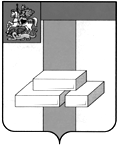 СОВЕТ ДЕПУТАТОВГОРОДСКОГО ОКРУГА ДОМОДЕДОВО МОСКОВСКОЙ ОБЛАСТИРЕШЕНИЕот  _______________   № __________Об утверждении Положения о порядке подготовки,вступления в силу и обнародования правовых актовСовета депутатов городского округа Домодедово          В соответствии с Федеральным законом от 06.10.2003 № 131-ФЗ «Об общих принципах организации местного самоуправления в Российской Федерации», Уставом городского округа Домодедово Московской области,СОВЕТ ДЕПУТАТОВ ГОРОДСКОГО ОКРУГА РЕШИЛ:Утвердить     Положение   о    порядке   подготовки,   вступления    в     силу     иобнародования правовых актов Совета депутатов городского округа Домодедово (прилагается).Решение   Совета   депутатов   городского   округа   Домодедово   от    13.11.2018 № 1-4/927 «Об утверждении Положения о порядке подготовки и вступления в силу правовых актов Совета депутатов городского округа Домодедово» признать утратившим силу.Опубликовать настоящее решение в установленном порядке.Контроль   за   исполнением   настоящего   решения   возложить  на  постояннуюкомиссию по нормотворческой деятельности (Белякова М.Н.).Председатель Совета депутатов                                           Главагородского округа Домодедово                                            городского округа Домодедово                             Л.П. Ковалевский                                                              Е.М. Хрусталева Проект внесен:Глава городского округа                                                                               Е.М. ХрусталеваСОГЛАСОВАНО:Заместитель главы городского округа-начальник правового управления                                                                Ю.Е. СазоноваПредседатель постоянной комиссиипо нормотворческой деятельности                                                               М.Н. Белякова